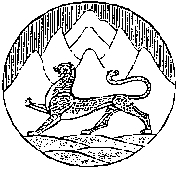 АДМИНИСТРАЦИЯ  МЕСТНОГО САМОУПРАВЛЕНИЯ МУНИЦИПАЛЬНОГО ОБРАЗОВАНИЯ ДИГОРСКИЙ РАЙОН РЕСПУБЛИКИ СЕВЕРНАЯ ОСЕТИЯ-АЛАНИЯГЛАВА АДМИНИСТРАЦИИ МЕСТНОГО САМОУПРАВЛЕНИЯ МУНИЦИПАЛЬНОГО ОБРАЗОВАНИЯ ДИГОРСКИЙ РАЙОНПОСТАНОВЛЕНИЕот «28».04.2022 г.                                 № 192                                                 г. ДигораОб усилении мер антитеррористической защищенности здания администрации местного самоуправления муниципального образования Дигорский районВ соответствии с требованиями закона от 06.03.2006 № 35-Ф3 «О противодействии терроризму, в целях усиления мер антитеррористической защищенности здания администрации местного самоуправления муниципального образования Дигорский район (далее - АМС), упорядочения приема граждан, исключения их несанкционированного доступа и бесконтрольного пребывания в административном здании, предотвращения ситуаций, способствующих созданию угроз жизни работников и посетителей АМС, во исполнение представления УФСБ России по РСО - Алания от 15.11.2022 № 16/и/3838,постановляю:1. Сторожевой охране усилить пропускной и внутриобъектовый режимы в административном здании АМС, пропуск посетителей в здание осуществлять через стационарный металлодетектор. 2. Дежурному сторожу в телефонном режиме уведомлять о прибытии посетителя работника администрации, в чьей компетенции находится рассмотрение вопроса обращающегося гражданина. 3. Работнику администрации осуществлять встречу посетителя на проходной АМС и сопровождать до служебного комитета, по окончании приема - сопровождать до выхода из здания.4. Управляющему делами АМС Агузаровой М.Д. обеспечить дежурных сторожей актуальным списком сотрудников администрации района с указанием служебных (мобильных) телефонов. 5. Рекомендовать руководителям иных органов, осуществляющих свою деятельность в здании АМС, предоставить дежурным сторожам информацию о подчиненных сотрудниках с указанием номеров служебных (мобильных) телефонов. 6. Заместителю Главы АМС Корнаеву Т.А.: - организовать регулярное проведение инструктажей с работниками администрации о порядке действий при возникновении террористической угрозы и чрезвычайных ситуаций, раз в полгода;- завести журнал; - усилить контроль за пропускным и внутриобъектовым режимами; - систематически проводить проверку несения службы дежурными сторожами. 7. Контроль за исполнением настоящего постановления возложить на заместителя Главы АМС Корнаева Т.А. Глава администрации                                                                                     Р.С. Туккаев